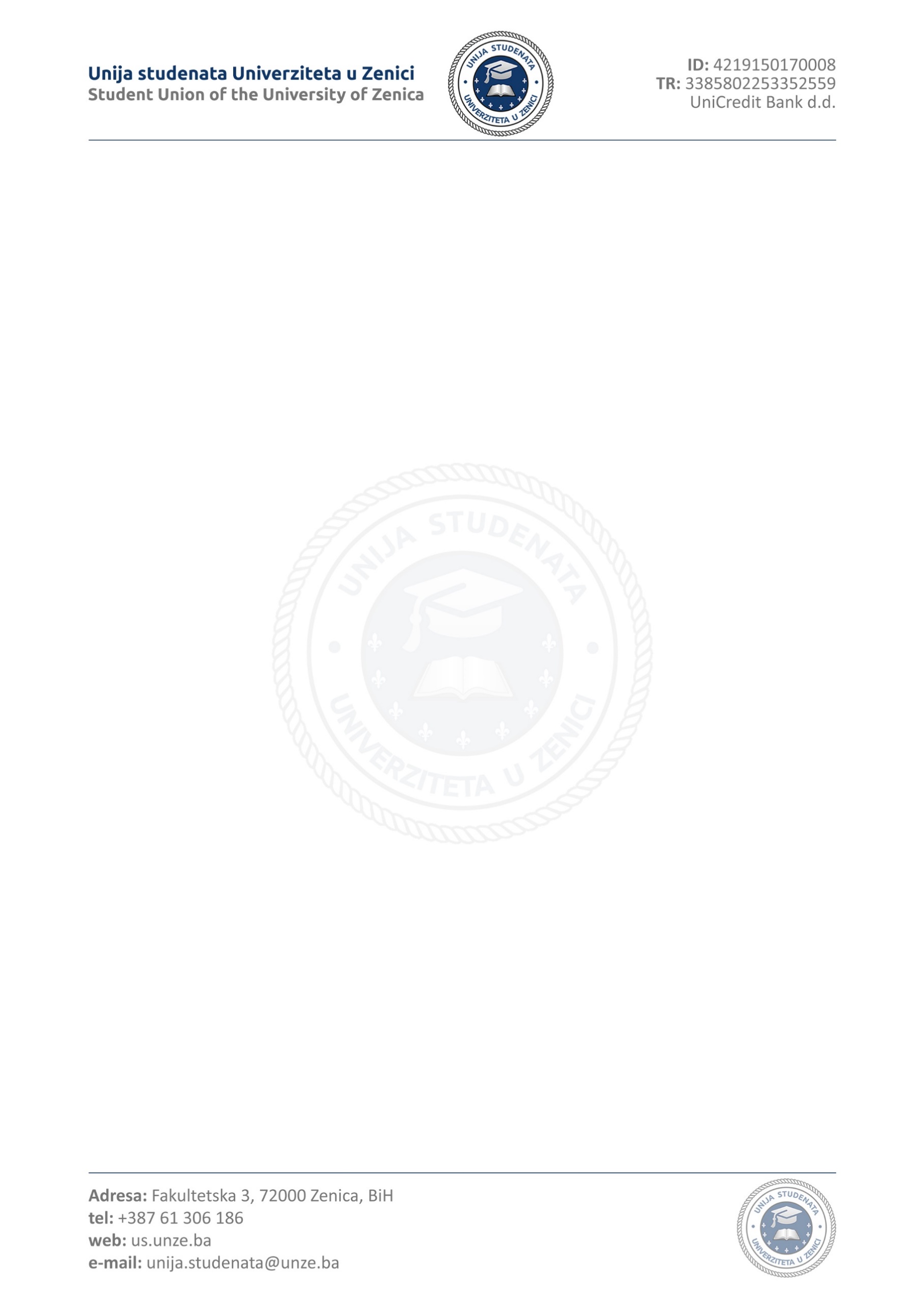 POZIV NA DRUGU (2) REDOVNU SJEDNICU UPRAVNOG ODBORA UNIJE STUDENATA UNIVERZITETA U ZENICINa osnovu člana 26. stav (4) tačka a) Statuta Udruženja "Unija studenata Univerziteta u Zenici", sazivam 2. (drugu) redovnu sjednicu Upravnog odbora Unije studenata Univerziteta u Zenici u akademskoj 2022./2023. godini, koja će biti održana u ponedjeljak 20.02.2023. godine s početkom u 13:00h u prostorijama rektorata Univerziteta u ZeniciZa sjednicu predlažem sljedeći:DNEVNI REDUsvajanje zapisnika sa prve redovne sjednice Upravnog odbora izvjestilac: Faris Preljević, Predsjednik Unije studenata Univerziteta u ZeniciFinansijski izvještaj za 2022. Godinuizvjestilac: Faris Preljević, Predsjednik Unije studenata Univerziteta u ZeniciOdluka o organizaciji apsolventske večeriFaris Preljević, Predsjednik Unije studenata Univerziteta u ZeniciOdluka o raspisivanju konkursa za članove NNV-a Filozofskog fakulteta Univerziteta u ZeniciFaris Preljević, Predsjednik Unije studenata Univerziteta u ZeniciTekuća pitanja_____________________________Predsjednik Unije studenata Univerziteta u ZeniciZapisnik sa prve redovne sjednice Upravnog odbora Unije studenata Univerziteta u ZeniciSpisak prisutnih:Faris Preljević – PredsjedavajućiAdnan Spahić – ČlanAhmed Smolo – ČlanAmila Paučinac – ČlanEdin Kohnić – ČlanDin Pripoljac – ČlanHaris Sarajčić – ČlanElma Mujić - ČlanTermin i lokacija sjednice: 12h, Rektorat UniverzitetaAD 1. Tačka – Zapisnik sa prve vanredne sjednice Upravnog odboraizvjestilac: Faris Preljević, Predsjednik Unije studenata Univerziteta u ZeniciZAKLJUČAK: Tačka dnevnog reda je jednoglasno usvojenaDiskusija o zakonu o studentskom organizovanju Zeničko – dobojskog kantonaFaris Preljević, Predsjednik Unije studenata Univerziteta u ZeniciZAKLJUČAK: Zakon o studentskom organizovanju je neophodan za studente ZDK te isti se treba predstaviti ministrici za obrazovanje, nauku, kulturu i sport te se staviti u proceduru u što kraćem roku. Tekuća pitanjaSjednica je okončana u 14:00h_________________________Predsjednik Unije studenata Univerziteta u Zenici